Publicado en Girona el 30/11/2023 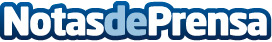 La Brochette, vins i tastets, estrena su página web y refuerza su presencia en línea con el Kit Digital para ofrecer una experiencia de navegación mejoradaEl restaurante ahora ya cuenta con una nueva página web y ha mejorado su presencia en los buscadores para obtener una mayor notoriedad online, mediante las ayudas europeas Next GenerationDatos de contacto:carlosonlinevalles937685249Nota de prensa publicada en: https://www.notasdeprensa.es/la-brochette-vins-i-tastets-estrena-su-pagina Categorias: Gastronomía Cataluña Restauración Digital http://www.notasdeprensa.es